EU:s återhämtningsfond, CoronafondenSista handen läggs för närvarande i Europaparlamentet kring utformningen av unionens återhämtningspaket. Samtidigt pågår arbetet med hur medlen ska fördelas nationellt i Helsingfors. Ramverket är EU:s gröna giv där grön omställning och digitalisering prioriteras. Kommissionen vill se reformer och investeringar, incitament för privata investeringar samt åtgärder som förebygger framtida pandemier.Åland måste agera snabbt och resolut. Förhandla med statsrådet för att erhålla vår rättmätiga del med välmotiverade projekt som tar oss in i framtiden som underlag.FÖRSLAGRubrik i den allmänna motiveringen: Plan för återhämtning och resiliensSida: 4Följande text läggs till: Landskapsregeringen förbereder underlag för projekt som faller inom ramen EU:s återhämtningsfond och som nu ska fördelas på nationell nivå. Projekten tas fram i samråd med lagtinget.Mariehamn den 11 september 2020Katrin SjögrenIngrid ZettermanJohn HolmbergRainer JuslinSimon PåvalsPernilla Söderlund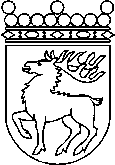 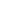 Ålands lagtingBUDGETMOTION nr    24/2019-2020BUDGETMOTION nr    24/2019-2020Lagtingsledamot DatumKatrin Sjögren m.fl. 2020-09-11Till Ålands lagtingTill Ålands lagtingTill Ålands lagtingTill Ålands lagtingTill Ålands lagting